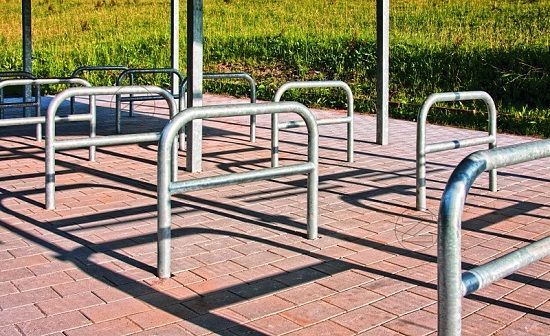 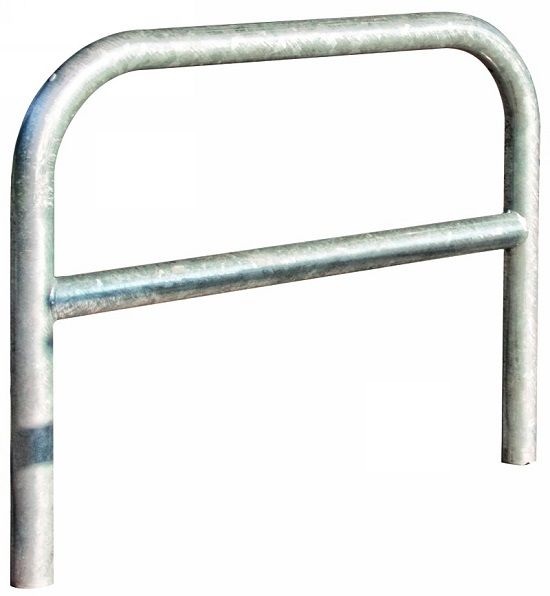 Sposób mocowaniado zabetonowaniaŚrednica rury60 mmWersjaz poprzeczkąSzerokość całkowita1000 mmWysokość całkowita1200 mmPowierzchniaocynkowana ogniowo